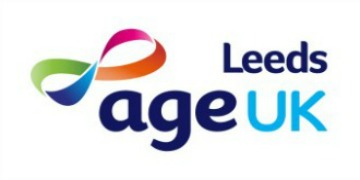 ESCAP(Environmental Sensory Communication Age UK Project)Communication ChampionVolunteers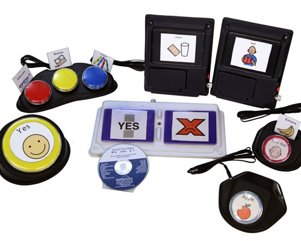 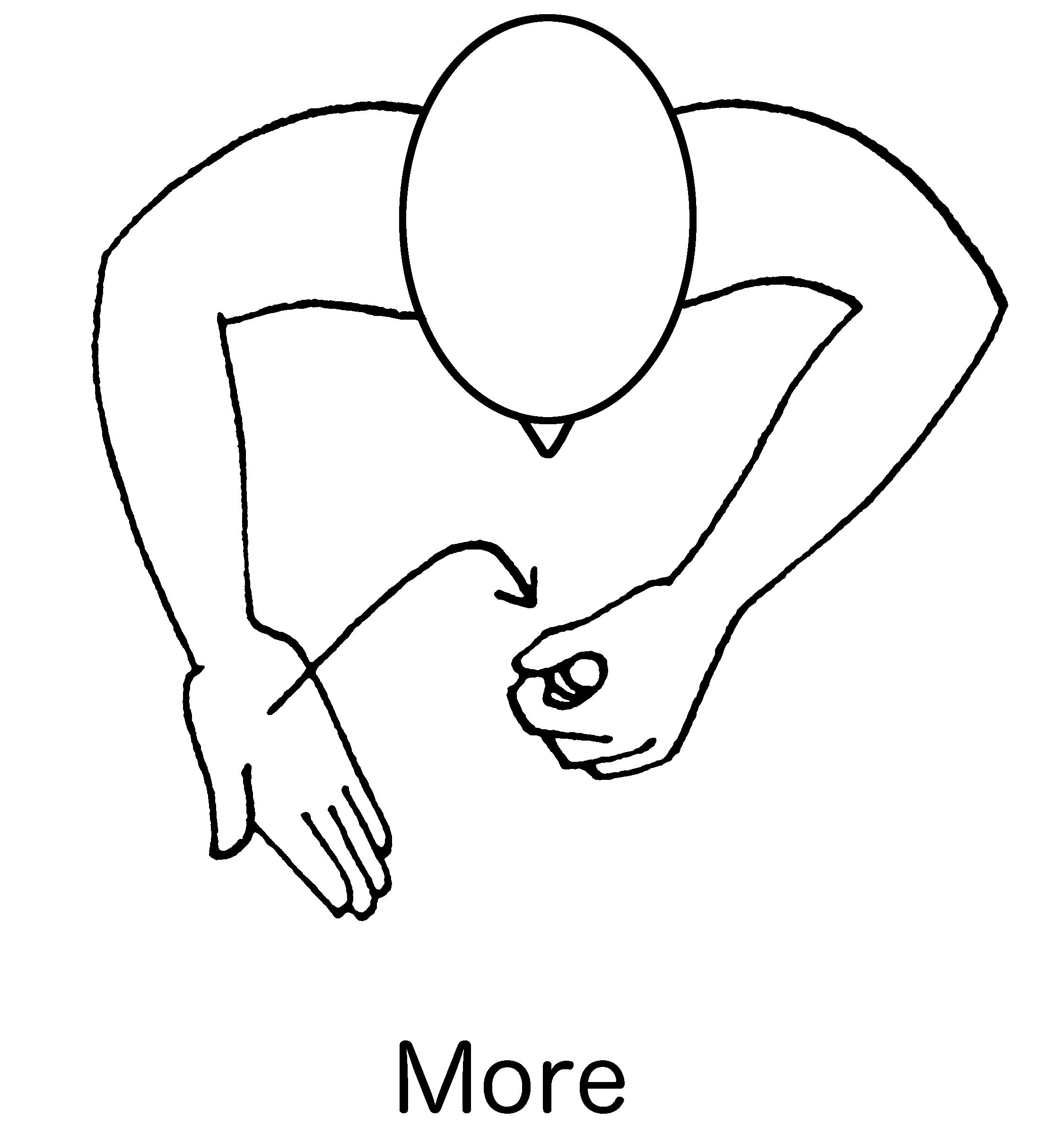 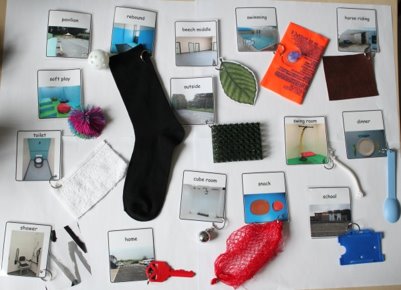 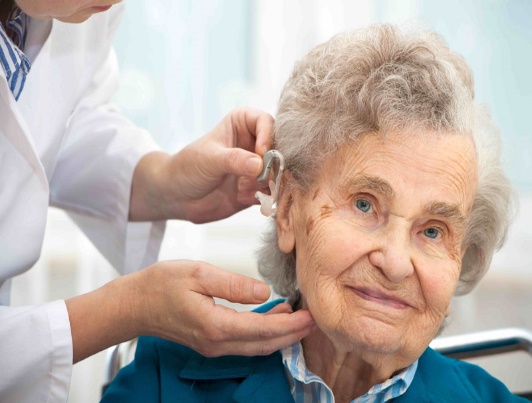 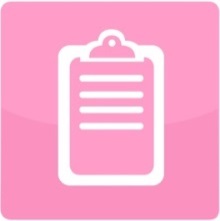 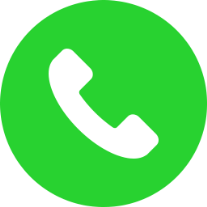 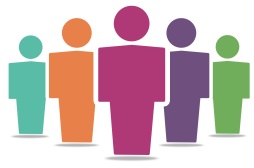 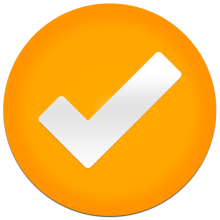 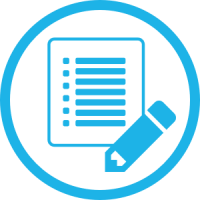 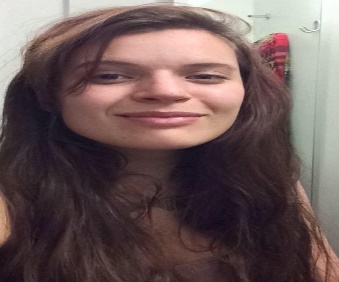 